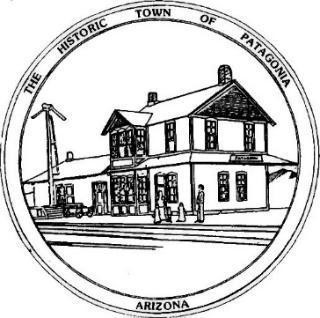 TOWN OF PATAGONIAPLANNING AND DEVELOPMENT MEETING AGENDA May 2, 2023, 6:00 P.M.Zoom Meeting I.D. 957-511-4862 Password 338501CALL TO ORDERROLL CALLPLEDGE OF ALLEGIANCEAPPROVAL OF MINUTES FROM APRIL 4, 2023, MEETINGCALL TO THE PUBLIC A. R. S. §38-431-01(H): AT THIS TIME, THE PUBLIC WILL ONLY BERECOGNIZED TO SPEAK ON AGENDA ITEMS LISTED FOR PUBLIC INPUT PURSUANT TO TOWNCODE SECTION 2-5-6. ANY MEMBER OF THE PUBLIC IS ALLOWED TO ADDRESS THE COMMITTEE,SUBJECT TO A REASONABLE TIME SET BY THE COMMITTEE PURSUANT TO THE ARIZONA OPENMEETING LAW. AT THE CONCLUSION OF THE CALL TO THE PUBLIC, INDIVIDUAL MEMBERS OFTHE COMMITTEE MAY RESPOND TO CRITICISM MADE BY THOSE WHO HAVE ADDRESSED THECOMMITTEE, MAY ASK STAFF TO REVIEW THE MATTER, OR MAY ASK THE MATTER BE PLACED ONA FUTURE AGENDA. HOWEVER, MEMBERS OF THE COMMITTEE SHALL NOT DISCUSS OR TAKE LEGAL ACTION ON MATTERS RAISED DURING AN OPEN CALL TO THE PUBLIC UNLESS THE MATTERS ARE PROPERLY NOTICED FOR DISCUSSION AND LEGAL ACTION.OLD BUSINESSDISCUSSION AND POSSIBLE ACTION TO SEND FINAL VERSION OF P & D ANNUAL REPORT TO TOWN COUNCIL.NEW BUSINESSPROJECT UPDATE—MELANIE LAWSON COMMUNITY SPECIALIST, SOUTH32/HERMOSADISCUSSION AND POSSIBLE ACTION TO SET DATE FOR PUBLIC HEARING ON THE FINAL DRAFT OF TOWN GENERAL PLAN.STAFF OR MEMBER REPORTS: AT THIS TIME THE TOWN STAFF OR A COMMITTEE MEMBER MAY REPORT ON ITEMS OF INTEREST TO THE COMMITTEE. SUCH ITEMS MAY NOT BE ACTED UPON BY THE COMMITTEE AT THIS TIME, BUT MAY BE SCHEDULED AS A FUTURE AGENDA ITEM.FUTURE AGENDA ITEMS: AT THIS TIME THE COMMITTEE MAY BRING FORTH TOPICS FOR FUTURE AGENDAS AND SET THE DATE FOR THE NEXT MEETING.ADJOURN